Date: March 26, 2019SirsNAME OF RECEIVING ENTITYRESPONDABLE UNIT NAMECity The undersigned Verónica Catalina Botero Fernández, identified with CC No 43.724.160 acting as Dean of the Faculty of Mines and legally authorized to act on behalf of the National University of Colombia, Nit 899.999.063-3 with address Carrera 80 No 65-223 in the City of Medellín, having carefully examined the terms of reference of the call for projects  Analysis of the vulnerabilities of Colombians, in an economic context of global transition in low carbon and climate change" send you the project proposal called (Enter project name ) cwith objective is  (insert object), led by Professor liderada (insert name of the projectmanager). For this purpose, I allow myself to declare the following: That the project proposal presented is aligned with the Research Agendas of the National University of Colombia and in line with the 2021 Global Development Plan.That we support the leading researchers in the presentation of the project proposal.ON information and statements made this proposal are true and accept s any misunderstanding on our part can lead to disqualification, are at your disposal for any issue related to project deliveryWe understand that you are not obliged to accept the project and that other authors are invited to submit their proposals.That, if the proposal is pre-selected, we commit ourselves to carry out the detailed structuring of the project in accordance with the terms defined by (entity name) .That the conditions for the provision of services will be agreed between the parties at the time of signing the respective contract.Which, if required intellectual property agreement by the nature of the project, there is a placeformalities in accordance with current regulations will be madSincerely, _______________________________________________Verónica Catalina Botero Fernández C.C. No. 43.724.160Dean of The Faculty of Mines Universidad Nacional de Colombia Sede Medellín Email: PRESENTATION  The information described in this proposal is confidential and therefore can not be disclosed, and if the terms of reference do not stipulate the publicity of the proposals, it can not be published without prior written authorization from the Legal Representative of the Universidad Nacional. The only use of this document is that it serves as a basis to perform the evaluation of the submitted proposal. Regarding intellectual property, it will be understood that the National University will be subordinated to the rule of the national laws that govern the matter according to the type of contract that is derived from the presentation of this proposal. If an intellectual property agreement is required due to the nature of the project, the necessary procedures will be carried out in accordance with current regulations.The present proposal is not binding, and therefore will not be governed by the rules of the commercial offer. The conditions for the provision of the services will be agreed between the parties at the moment of the susc ripción of the respective contract and agreement.(This paragraph, together with the others that have the same typeface and color should be eliminated)INTRODUCCIÓNThe presented project proposal is presented under the leadership of (Name teacher leader)according to the invitation sent by (entity name).(Make a brief summary of the authors and the reason why the project is being carried out and name very superficially experiences that can help in the culmination of the project)Experience in advising high-level policy makers, ministries and the private sector in emissions trading. Describe in a general way the associated experience:Our consortium includes internationally and nationally recognized experts on the policy interactions between emissions trading and other climate, energy, economic and industrial policies.( Include as many of the scripts as necessary)Excellent knowledge of the Colombian climate change policy . We have experience in advising international and Colombian high level policymakers, ministries and the private sector.All members of our consortium have significant experience in supporting the development of climate policies in Colombia, and three out of four are based totally or partially in Bogotá.( Include as many of the scripts as necessary)Strong interdisciplinary approach. Recognizing that doing emissions trading properly requires gathering a variety of experience, our team is strongly interdisciplinary.Analysis of models for legal and institutional evaluations and strategic policy recommendations that balance multiple political priorities.( Include as many of the scripts as necessary)The rest of this EOI is structured as follows:Section 2 describes our initial understanding of the background and purpose of the assignment;Section 3 presents the profiles and experience of our Consortium;relevant to this assignment;Section 4 presents our individual consultants and their experience;Section 5 provides an overview of projects executed on the subject. BACKGROUND Context(Include a short text in front of the general context of the project in which it will work, considering the experience of the University and the problems to be addressed))Purpose of the work (Include a brief explanation of the reason why it will lead to the project or global reach)TECHNICAL EXPERIENCE Summary of relevant experience in the subject( In case there is an alliance between institutions through which the project proposal is presented, describe for each of the entities the relevant projects on the subject)The following is a selection of past projects and present is from each of the partners of the Alliance that best reflect the type of work required to provide consulting services for the (Name of the call)(An example is shown in the first column and row, in case the project proposal is presented as an alliance, include the previous table for each entity)Profile of entities Universidad Nacional de Colombia Universidad Nacional de Colombia is the largest university in the country, with presence in nine regions: Bogota, Medellin, Manizales, Caribe, Palmira, Tumaco, Amazonia, Orinoquia, and La Paz; today more tan 53,000 students and 3,000 professors are engaged in the University. This large human capital, together with its more than 150 years of experience, have led the University to be on the top institutions in the country in academic excellence and research capabilities. Today, the University has more than 900 research groups, half of them officially categorized by Colciencias, working not only in research, but also in innovation, auditing, and consultancy services to governmental institutions and private companies, with both national and international projection.Particularly, the Facultad de Minas of the Medellin Campus is the largest Faculty in the National University, and one of the largest engineering schools in the country. In terms of managerial experience, the Facultad de Minas, legal representative of the (name Researc group) , has today a project portfolio of about 40 million dollars in research and external consultancy services, and around 20 million dollars currently being executed.The (name Researc group)  hich will lead the University’s participation in this consultancy project, is recognized with the highest category in Colombia (A1). It is composed by an interdisciplinary group of professionals dedicated to research, developing and applying  (incluir temas de enfoque del grupo y visión).Further details about Universidad Nacional can be found at:www.unal.edu.co  Name entitie 2 (Descripción de la entidad)EQUIPO DE EXPERTOS PROPUESTO Universidad Nacional de Colombia Name expert 1(Name expert 1) describe the profile of the expert, which should include profession, postgraduate programs obtained, general experience in years and specific experience in projects related to the present project proposal. Relate the position to be carried out in the project, dedication to the project in weekly percentage.Name expert 2(Name expert 2) describe the profile of the expert, which should include profession, postgraduate programs obtained, general experience in years and specific experience in projects related to the present project proposal. Relate the position to be carried out in the project, dedication to the project in weekly percentage.Allied Entity Name expert 1(Name expert 1) describe the profile of the expert, which should include profession, postgraduate programs obtained, general experience in years and specific experience in projects related to the present project proposal. Relate the position to be carried out in the project, dedication to the project in weekly percentage.Name expert 2(Name expert 2) describe the profile of the expert, which should include profession, postgraduate programs obtained, general experience in years and specific experience in projects related to the present project proposal. Relate the position to be carried out in the project, dedication to the project in weekly percentage.TECHNICAL PROPOSAL Overal objective (Write the general orientation of the project and serve as an articulator between it and the more global approaches and purposes of development in which the project is framed. It should be written with verbs in infinitive)Specific objectives (They are a disaggregated that specifies the elements stated in the General Objective, they must be written with verbs in infinitive and it should be possible to measure them)Specific objective 1: Specific objective 2: Specific objective n:Scope (Clearly describe the scope of the project in order to achieve common understanding between the parties of what will be obtained and what will not be obtained with the project.) It is a narrative that includes objectives, assumptions, restrictions and which will be the major deliverables of a project )Methodology(The procedures, techniques and instruments used to reach the specific objectives established in the project are described precisely and synthetically. Each of the deliverables must also be described with the respective acceptance criteria )Period of execution The deadline for the execution of this proposal is number in letters (#) months (or years), counted from the signing of the minutes start (or from signing the contract, or from the date of first disbursement) after fulfilling the requirements of the contract.Cronograma de trabajo (If necessary, all activities required for the execution of the project are listed and the estimated time of execution of each one is shown graphically)ECONOMIC PROPOSAL Budget required for the execution of the Project (In the case of entities that do not require the detailed budget, the overall value of the proposal will be presented as follows:The value of the present proposal is number in letters ($ ####) (In the case of entities that require a detailed budget, the contributions of the different parties that are going to intervene with resources in the project are duly reported and disaggregated by item and are carried out according to the format requested by the entity, which must to be included in the present numeral)(Items to consider: Personnel expenses, purchase of equipment, materials and supplies, project management, per diem and travel expenses, printing and publications, insurance, training, event and contingency logics )(Note: In case the project considers purchases of products or services abroad, consult a manager for the correct estimate of the budget)Form of payment and disbursement(Detail the payment terms by the contracting entity, in order to ensure the cash flow during the execution of the project, in accordance with the terms of reference in case of existing , otherwise, it is suggested:A first disbursement equivalent to 3 0% of the value of the proposal against delivery of the detailed work plan, to be submitted 8 days after the contract has been perfected.A second disbursement equivalent to 30% of the value of the proposal on delivery of the report number to be delivered 3 months after the contract has been perfected.A third disbursement equivalent to 2 0% of the value of the proposal on delivery of the report number to be delivered 3 months after the contract has been perfected.A fourth disbursement equivalent to 2 0% of the value of the proposal on delivery of the final report to be delivered 3 months after the contract has been perfected.Guarantees or compilance policies If required, the National University of Colombia must establish the guarantees required below in order to guarantee compliance with the contract, the quality of the service provided, as well as the non-contractual civil liability that may arise from the product of its contractors or subcontractorsThe National University of Colombia undertakes and undertakes to establish in favor of the Contracting Entity a single guarantee, in accordance with article 7 of Law 1150 of 2007, National Decree 1082 of 2015 and other concordant norms, guarantees that may consist of policies issued by insurance companies legally authorized to operate in Colombia, in bank guarantees and, in general, in the risk coverage mechanisms in the terms provided, among others in articles 2.2.1.2.2.3.2.1 and 2.2.1.2.3.4. 1 of the National Decree 1082 of 2015, for this purpose. In the case of policies, they will not expire for non-payment of the premium or for unilateral revocation.The guarantee granted by the National University of Colombia will cover the damages derived from the breach of the legal and contractual obligations of the former, for which purpose and with respect to this contract. 1. COMPLIANCE: In amount equal to twenty percent (20%) of the value of the contract. Guarantee the general fulfillment of the contract, for the term thereof and until the liquidation. That the contractor complies with the object of the contract to which it is committed, guaranteeing that the contracted service is executed and provided in a timely manner and with qualified personnel. 2. QUALITY OF THE SERVICE: In amount equal to twenty percent (20%) of the value of the contract. Guarantee the quality of the services provided for the term thereof and three (3) years more. Ensure that the service provided is timely and satisfactory according to the parameters of the technical annex. 3. WAGES, SOCIAL BENEFITS AND EMPLOYMENT INDEMNIFICATIONS: In amount equal to five percent (5%) of the value of the contract. Guarantee the payment of salaries, social benefits and labor indemnities of the personnel who provide the services, for the term thereof and three (3) years more. Have this guarantee in case the contractor does not respond with the timely payment and the obligations of Law.Validity of the offer and Project proposal The present economic technical proposal will be valid for thirty calendar days from the date of delivery to the Entity, or the term indicated according to the requirements and provisions of the call.NAME OF PROJECT TECHNICAL AND ECONOMIC PROPOSAL   CALL NAME OR INVITATION TO SUBMIT A PROPOSALNOMBRE DE CONTRACTING ENTITYRESEARCH GROUP (GROUP NAME)
CENTRO DE DESARROLLO E INNOVACIÓN - facultad de minas universidad nacional de colombia sede medellín
march 26, 2019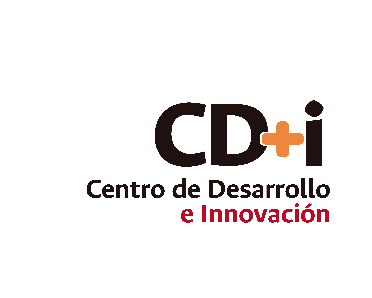 Projects executedGestión de pasivos ambientales (write subject)Project name: Development of a comprehensive management plan for mining environmental liabilities for Colombia . Ministry of Environment and Sustainable Development, 2018.Execution time: 8 monthsValue in COP: $ 650,000,000Valor en COP: $650.000.000Project name:Execution time:Value in COP:Project name:Execution time:Value in COP:Project name:Execution time:Value in COP:Include as many projects as necessary.